Entre les soussignés : Ligue Bourgogne Franche-Comté de Roller & SkateboardReprésente par son Président Monsieur VINCENT ThierrySiège social : 6 Impasse Stefan Zweig – 21000 DijonPropriétaire du matériel, ci-après désigné "le Loueur", d'une part,Et DONNEES PERSONNELLES	Nom :      	Prénom :      	Date de naissance :      /      /      	Sexe :  Masculin	 Féminin	Club :      	Licence N° :      REPRESENTANT LEGAL (pour les mineurs uniquement)	Nom :      Prénom :      CONTACT	Adresse :      	Code Postale :      	Ville :      	N° Tél :      -      -      -      -      	(N° de téléphone portable de préférence)	E-mail :      Désignation du matériel en location :>> Tarif de location : 10,00 € (facturation de la location via les clubs)TRANSPONDEUR	Transpondeur Type RC N° :      	Chèque N° :      	Banque :      >> Montant de la caution : 65,00€ (chèque à l'ordre de la Ligue de Bourgogne de Roller Sports)CAUTION	Chèque N° :      	Banque :      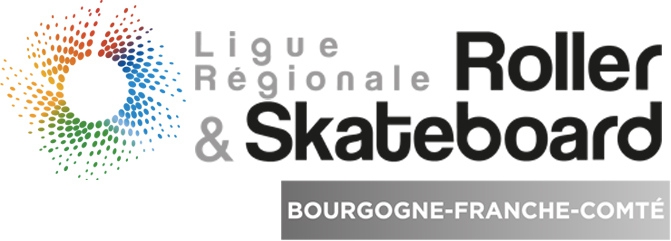 Contrat location d’un transpondeur pour une saisonArticle 1Le contrat est conclu pour une durée déterminée. Celui-ci commencera à compter de la signature des présentes pour s’achever le 31 octobre de chaque année civile.Article 2Le montant de la location pour une période d’une année restera acquis au loueur, que le locataire ait fait usage ou non du matériel pendant la période de location, quel que soit le motif de cette vacance.Article 3Le locataire s’engage à utiliser le matériel uniquement dans le cadre des courses organisées par la FFRS ou par une Commission Sportif de Roller & Skateboard. Article 4Le locataire déclare accepter le matériel dans l’état où il se trouve le jour de la signature du contrat.Article 5Le locataire est tenu de restituer le matériel en bon état de marche et de fonctionnement le dernier jour de la location.Article 6En cas de perte ou de vol, le locataire s’engage à restituer un matériel équivalent.  Le chèque de caution pouvant être encaissé.Article 7Si l’état du matériel, lors de la restitution est parfait, la caution est rendue au locataire.Article 8Le loueur dégage toute responsabilité pour la perte ou dommage concernant les biens personnels du locataire ou pouvant affecter le locataire ou une autre personne.Article 9Pour toute contestation relative à l’exécution du présent contrat, et au cas où au cours d’un arbitrage à l’amiable, aucune solution ne serait apparue, attribution de juridiction sera fait expressément auprès du Tribunal de DijonPour le locataire :Signature précédée de la mention « lu et approuvé »Pour le loueur :President LBFCRSVINCENT Thierry